Краткое описание практики «Память»Великая Отечественная война не обошла стороной наш хутор Грузинов.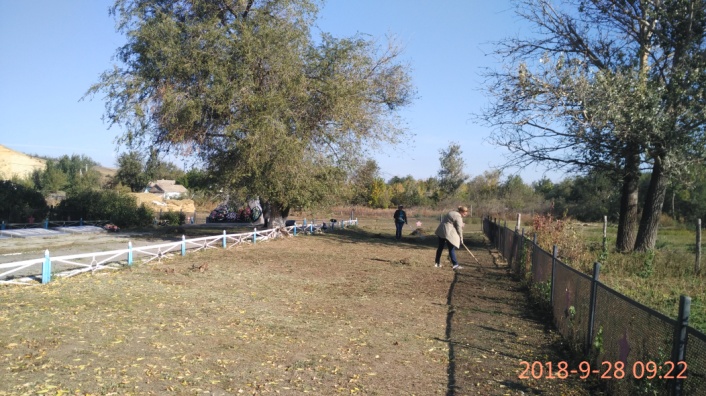 85 односельчан не вернулись с фронтов Великой Отечественной войны. 284 мирных жителя были расстреляны в декабре 1942г фашистскими захватчиками.Более 600 бойцов со всего Советского  союза, принимавших участие в боях за освобождение хутора Грузинова нашли свой покой в братской могиле на территории поселения.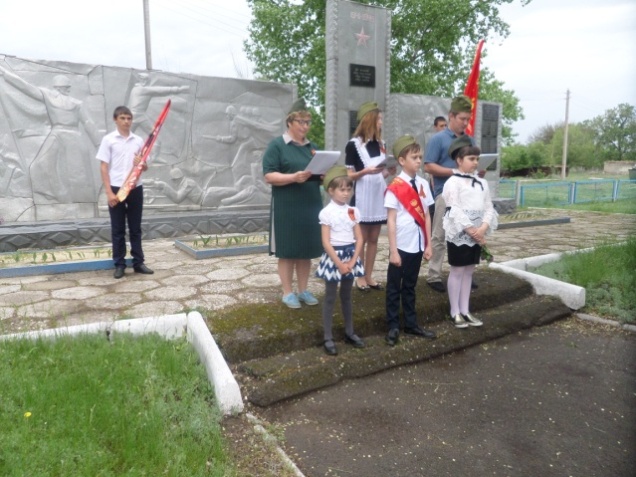 Память о них увековечена в мемориалах и памятниках на территории хутора Грузинова.Опираясь на эти трагические события, произошедшие в истории нашего хутора, ведется воспитательная работа с детьми и молодежью, формирование уважительного отношения к истории своего хутора. 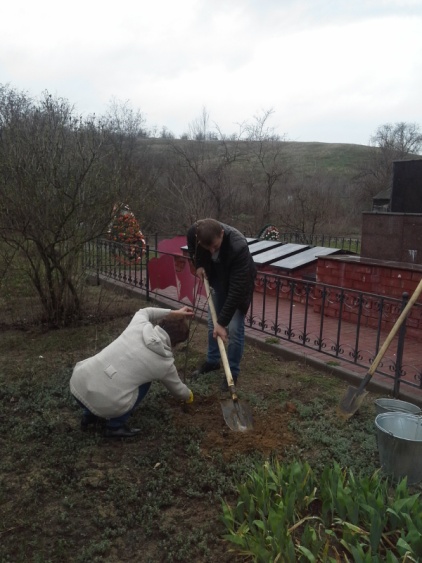 В работах по содержанию памятниковучаствуют все возрастные слои населения хутора Грузинова.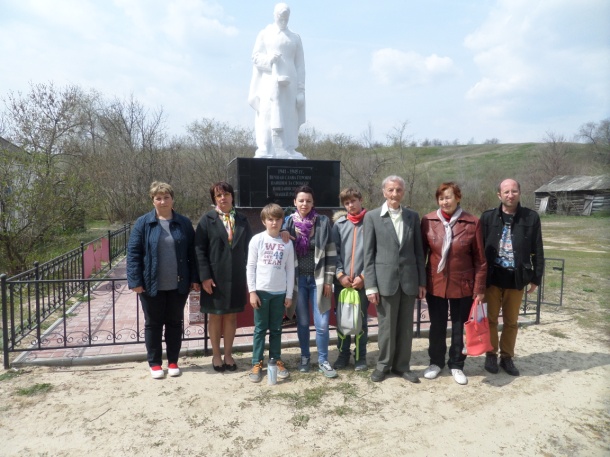 Инициативная группа ТОС ведет и поддерживает связь с родственниками погибших воинов, организует прием и размещение гостей на время проведения праздничных мероприятий.На территории хутора Грузинова находятся 4 памятника, посвященные событиям ВОВ. Памятники имеют большую парковую зону, которая требует частого и регулярного ухода,  в том числе выкоса травы, уборки мусора, побелки и обрезки деревьев и т.д. Сами памятники также нуждаются в периодической реставрации.Возле памятника «Воинам Великой Отечественной войны» находится братская могила, в которой захоронены более 600 воинов. Родственников некоторых из них удалось найти, и есть цель найти родственников всех бойцов, сложивших жизни за освобождение нашего хутора.	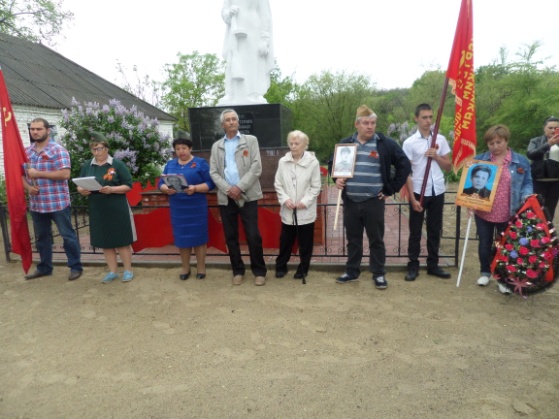 Итоги реализации практикиПамятники и мемориалы поддерживаются в хорошем состоянииПарковая зона возле памятников выкошена, деревья побеленыУстановлена связь с родственниками погибших бойцов из городов Калининграда, Дагестана, Ставрополя, Ростова – на Дону, Волгограда, Ханты-Мансийска, Тамбова, Хабаровска, Татарстана, Башкирии, Владимирской и Тамбовской областей, а также из Франции и Германии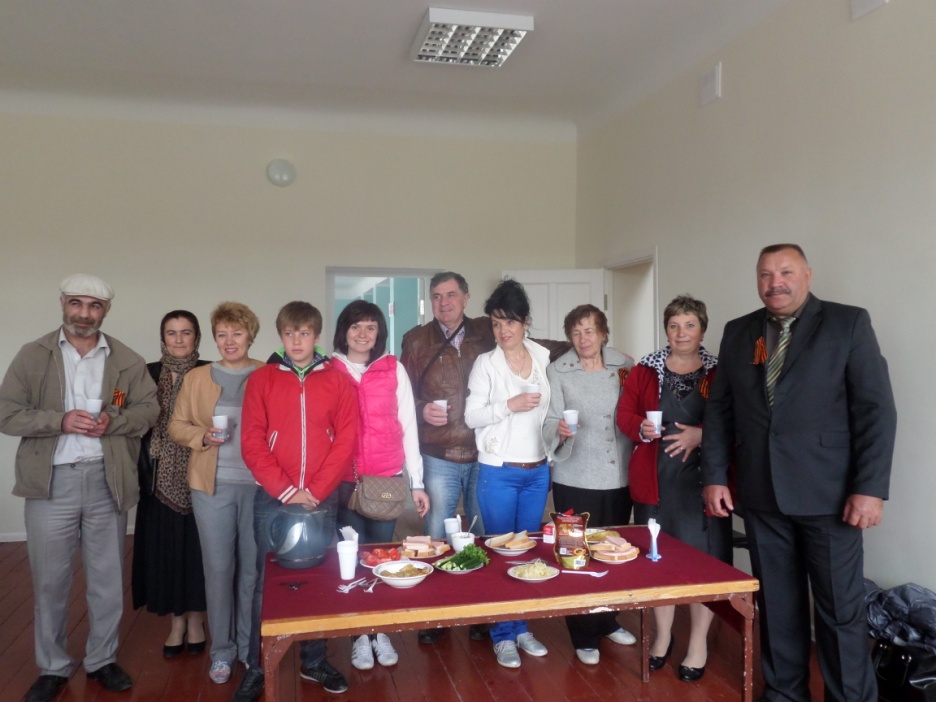 